中国有多少基督教信徒？
耶稣~伊斯坦堡索非亚大教堂 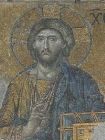 基督教，是以新旧约全书为圣经，信仰人类有原罪，相信耶稣为神子并被钉十字架从而洗清人类原罪、拯救人类的一神论宗教。基督教与犹太教有关联，与佛教、伊斯兰教并称世界三大宗教，现在全球约有22亿人信仰基督教，几乎占世界总人口的三分之一。在基督教的历史进程中却分化为许多派别，主要有天主教（中文也可译为公教、罗马公教）、东正教、新教（中文又常称为基督教）三大派别，以及其他一些影响较小的派别。中文的“基督教”一词有时被用于专指基督新教，这似乎是中文的特有现象。查看详细>>中国基督教代表会议是中国基督教最高权力机构，由各省、自治区、直辖市基督教三自爱国运动委员会与基督教协会（或教务委员会）共同推选代表组成，每5年举行一次。查看详细>>
中国基督教三自爱国运动委员会 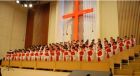 中国基督教三自爱国运动委员会（简称全国三自；英语：National Committee of Three-Self Patriotic Movement of the Protestant Churches in China, National TSPM），是由三自爱国运动产生的中国内地新教基督徒的爱国爱教组织，接受国家宗教事务局的依法管理和中华人民共和国民政部的社团管理监督，会址设于上海。中国基督教三自爱国运动委员会与中国基督教协会合称“基督教全国两会”或“中国基督教两会”（英译缩写为CCC/TSPM）。查看详细>> 　　新华网北京9月8日电（记者华春雨）记者从正在北京举行的中国基督教第九次代表会议上获悉，过去5年，中国新增基督教受洗信徒约240万人。　　中国基督教第九次代表会议8日开幕。中国基督教三自爱国运动委员会主席傅先伟长老代表中国基督教三自爱国运动委员会第八届和中国基督教协会第六届常委会作工作报告。过去5年新增受洗信徒240万人　　工作报告指出，据不完全统计，过去5年（截至2012年底），中国基督教新增受洗信徒约240万人，新建、重建堂点5195处，新增设市、县（区）基督教“两会”组织94个；新按立牧师1057位，教师（副牧师）482位，长老1443位。　　报告还指出，中国各基督教神学院校师资力量不断加强，专职教师总数已达292人，其中有博士和硕士学位（包括在读）约130人。5年来，共毕业神学生4369人，目前在读3702人，共选派42人出国、出境留学，组织97人出境参加短期交流培训。中国基督教目前开办神学院校21所，其中过去5年新成立神学院校3所。中国基督教代表会议　　中国基督教代表会议是中国基督教最高权力机构，由各省、自治区、直辖市基督教三自爱国运动委员会与基督教协会（或教务委员会）共同推选代表组成，每5年举行一次。　　代表会议职权包括制定和修改基督教全国“两会”（中国基督教三自爱国运动委员会、中国基督教协会）章程、选举产生基督教“两会”委员会、审议上一届基督教“两会”常务委员会的工作报告和财务报告、讨论并决定本届委员会的工作方针等。　　本次会议将于11日结束。国内基督教的发展现状　　一段时期内，政府对外公布我国内地基督教徒人数已逾1600万，占全国总人口的1.23％。信徒人数超100万的有河南、安徽、浙江、江苏、福建、山东、四川等省。到2010年，《宗教蓝皮书》公布的最新数据显示：目前我国内地基督教信徒总数为2305万人，占人口总数的1.8%。从地域分布看，信徒主要集中在东部地区和长江流域地区。调查亦显示信徒信教的主要动因中，受家庭影响者占15％，归因自己或家人生病者占68.8％。　　总体上看，基督教在一些地区仍以较快速度传播，教会组织的多种形式的聚会在很多地区成为了群众娱乐身心、调剂业余生活、寻求精神慰藉的重要方式。在农村基督教集中区域，一些村落教会发挥了组织生产、扶贫帮困、农田基建等积极的社会功能。　　从传播渠道和活动方式来看，国内基督教越来越重视社会服务在传教中的积极作用，并逐渐完善网络传教体系。　　从覆盖的社会阶层来看，基督徒构成正悄然变化：“老、弱、病、妇”现象正在改变，城市精英阶层、高校科研人员的比例有所增加，信徒结构日趋多样。　　从社会文化视角来看，基督教与东方古老的中华文明持续交融碰撞。基督教加快实现本土化的同时，一些问题也客观存在。一方面，以基督教信仰为内核的西方文化对中国社会已形成一定影响，借圣诞节、感恩节等西方节日举行聚会、联谊、促销等活动的现象已相当普遍，这无疑加快了基督教文化的扩散速度；另一方面，受教会性质、教牧人员素质等因素影响，基督教在一些地区的传播不可避免地会产生不和谐音符，一些派别中异化、“巫化”的现象也不同程度地存在。　　从外部环境来看，“宗教渗透”形势依然严峻。过去10年，美国在强力推行单极化世界格局过程中，利用基督教进行扩张渗透成为重要手段，在美国的宗教对外政策中，基督教成为其首选工具。